Official Drug Detection CanineRequalification Program Calendar 2023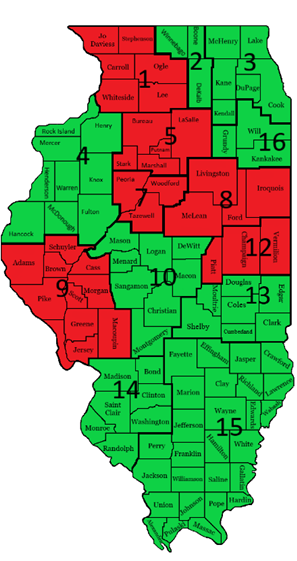 JanuaryFebruaryMarchAprilMTU 3 (11) MTU 4 (13)MTU 10 (14)MTU 2 (14)MTU 3 (3)MTU 16 (22)MTU 14 (11)MTU 10 (28)MTU 15 (30)Cook Co (7)MTU 4 (13)MTU 13 (5)ISP (13)MayJuneJulyAugustCook Co (3)MTU 10 (5)MTU 16 (24)MTU 4 (15)MTU 3 (8)MTU 14 (8)MTU 15 (13)Cook Co (13)Chicago PD (24)MTU 10 (4)SeptemberOctoberNovemberDecemberMTU 4 (8)MTU 14 (9)MTU 2 (21)MTU 3 (5)Chicago PD (5)ISP (11)MTU 13 (17)     MTU 15 (26)MTU 10 (27)Cook Co (9)MTU 16 (14)Chicago PD (1)ISP (13) 